ADVISORY COUNCIL AGENDA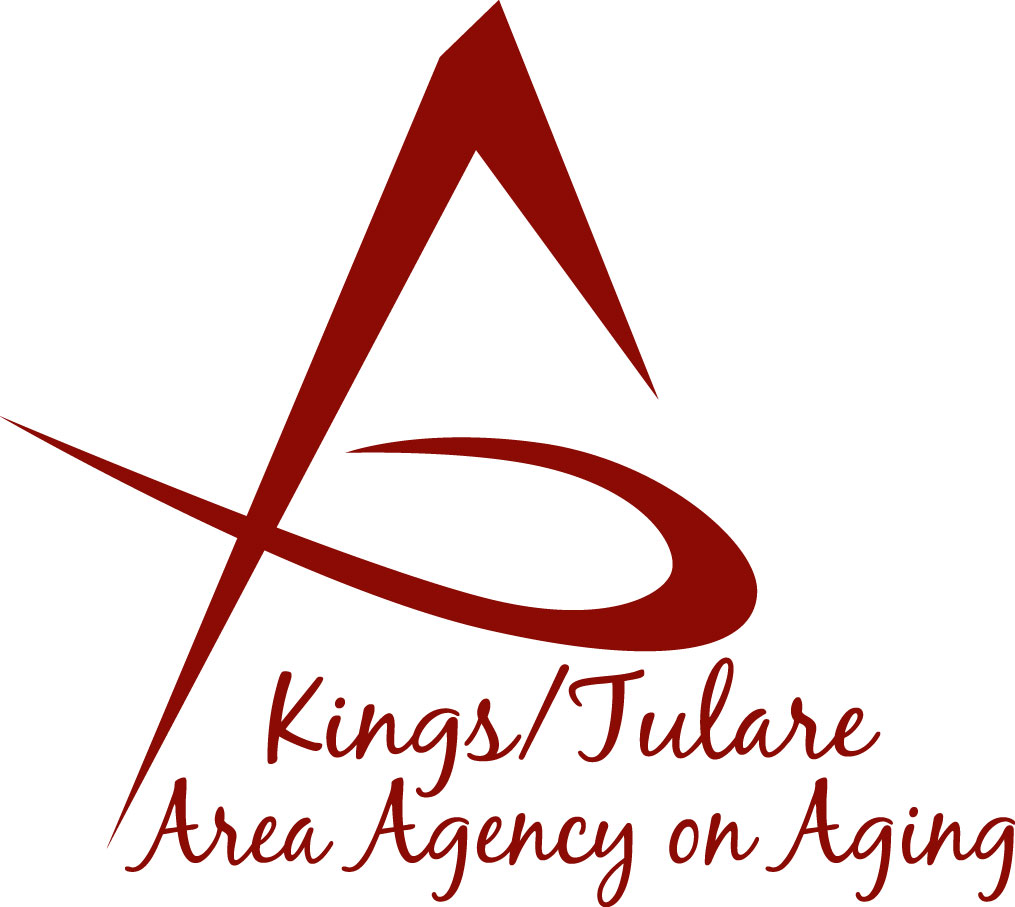  Monday, March 19, 2018              10:30 a.m.       Kings County Government Center       Multi-purpose Conference Room                  1400 W. Lacey Blvd.	        Hanford, CA 93230Call to Order							         ActionIntroductions of Guests and Council Members		Information3.	Public Comment						    3 minutes	Any person may directly address the Council at this time on any item on the Agenda or any other items of interest to the public that are within the subject matter jurisdiction of the K/TAAA.4.	Approval of Minutes						         ActionMembers present at the previous meeting may comment or correct minutes from the meeting held on February 12, 2018.5.	Announcements and Correspondence			              Information 6.	Milestone Updates					              Information Information regarding current and former members of the Council7.	Fair Political Practices Commission (FPPC)		 	  Information 	Form 700, Statement of Economic Interest8.	Presentation on the Veterans Services			               Information	Presenter: Ken Cruickshank, Tulare Co. Veterans Service Officer9.	California Senior Legislature (CSL) Elections			  Information10. 	Committee Development					  Information11.	Retreat Discussion						  Information12.	Staff Reports				 		               Information  13.	Development of the April 2018 Council Agenda	  	  Information14.	Additional Member Comments 			               Information15.	Adjourn							           ActionIf there is no further business to attend to, members may adjourn the   meeting at this time.